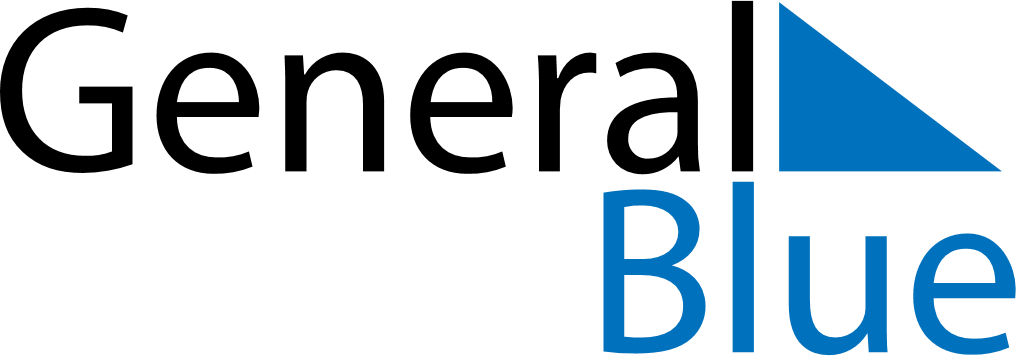 April 2021April 2021April 2021Costa RicaCosta RicaMondayTuesdayWednesdayThursdayFridaySaturdaySunday1234Maundy ThursdayGood FridayEaster Sunday567891011Gesta Heroica de Juan Santamaría12131415161718192021222324252627282930